В целях выделения элементов планировочной структуры, установления параметров планируемого развития элементов планировочной структуры, с учетом заключения по результатам публичных слушаний, в соответствии с Градостроительным кодексом Российской Федерации, решением Совета депутатов города Новосибирска от 21.05.2008 № 966 «О Порядке подготовки документации по планировке территории города Новосибирска», постановлением мэрии города Новосибирска от 02.07.2014 № 5606 «О подготовке проекта планировки восточной части Калининского района и проекта межевания территории в границах земельного участка с кадастровым номером 54:35:041290:26 в границах проекта планировки восточной части Калининского района» ПОСТАНОВЛЯЮ:1. Утвердить проект планировки восточной части Калининского района и проект межевания территории в границах земельного участка с кадастровым номером 54:35:041290:26 в границах проекта планировки восточной части Калининского района (приложение).2. Признать утратившим силу постановление мэрии города Новосибирска от 05.03.2014 № 1814 «Об утверждении проекта планировки восточной части Калининского района».3. Департаменту информационной политики мэрии города Новосибирска в течение семи дней обеспечить опубликование постановления в установленном порядке.4. Департаменту строительства и архитектуры мэрии города Новосибирска разместить постановление на официальном сайте города Новосибирска.5. Контроль за исполнением постановления возложить на заместителя мэра города Новосибирска - начальника департамента строительства и архитектуры мэрии города Новосибирска.Положениек постановлению мэриигорода Новосибирскаот 26.11.2014 № 10362ПРОЕКТпланировки восточной части Калининского района и проект межевания территории в границах земельного участка с кадастровым номером 54:35:041290:26 в границах проекта планировки восточной части Калининского района1. Чертеж проекта планировки восточной части Калининского района. Красные линии, границы зон планируемого размещения объектов социально-культурного и коммунально-бытового назначения, иных объектов капитального строительства, границы зон планируемого размещения объектов федерального значения, объектов регионального значения, объектов местного значения (приложение 1).2. Чертеж проекта планировки восточной части Калининского района. Линии, обозначающие дороги, улицы, проезды, линии связи, объекты инженерной и транспортной инфраструктур, проходы к водным объектам общего пользования и их береговым полосам (приложение 2).3. Положение о размещении объектов капитального строительства федерального, регионального и местного значения, а также о характеристиках планируемого развития территории, в том числе плотности и параметрах застройки территории и характеристиках развития систем социального, транспортного обслуживания и инженерно-технического обеспечения, необходимых для развития территории (приложение 3).4. Чертеж с отображением красных линий, утвержденных в составе проекта планировки территории, линий отступа от красных линий в целях определения места допустимого размещения зданий, строений, сооружений, границ застроенных земельных участков, в том числе границ земельных участков, на которых расположены линейные объекты, границ формируемых земельных участков, планируемых для предоставления физическим и юридическим лицам для строительства, границ земельных участков, предназначенных для размещения объектов капитального строительства федерального, регионального или местного значения, границ территорий объектов культурного наследия, границ зон с особыми условиями использования территорий, границ зон действия публичных сервитутов (приложение 4).____________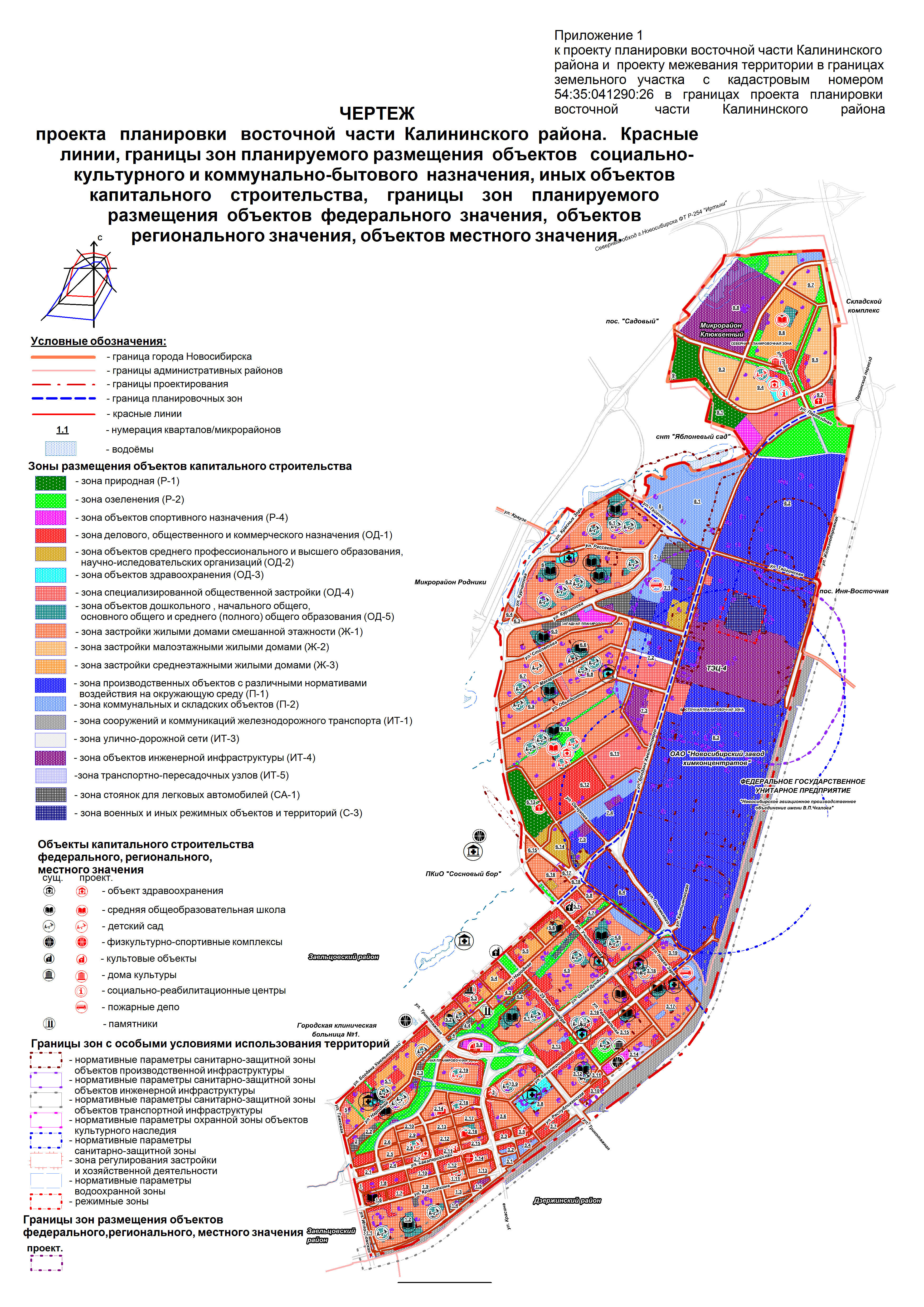 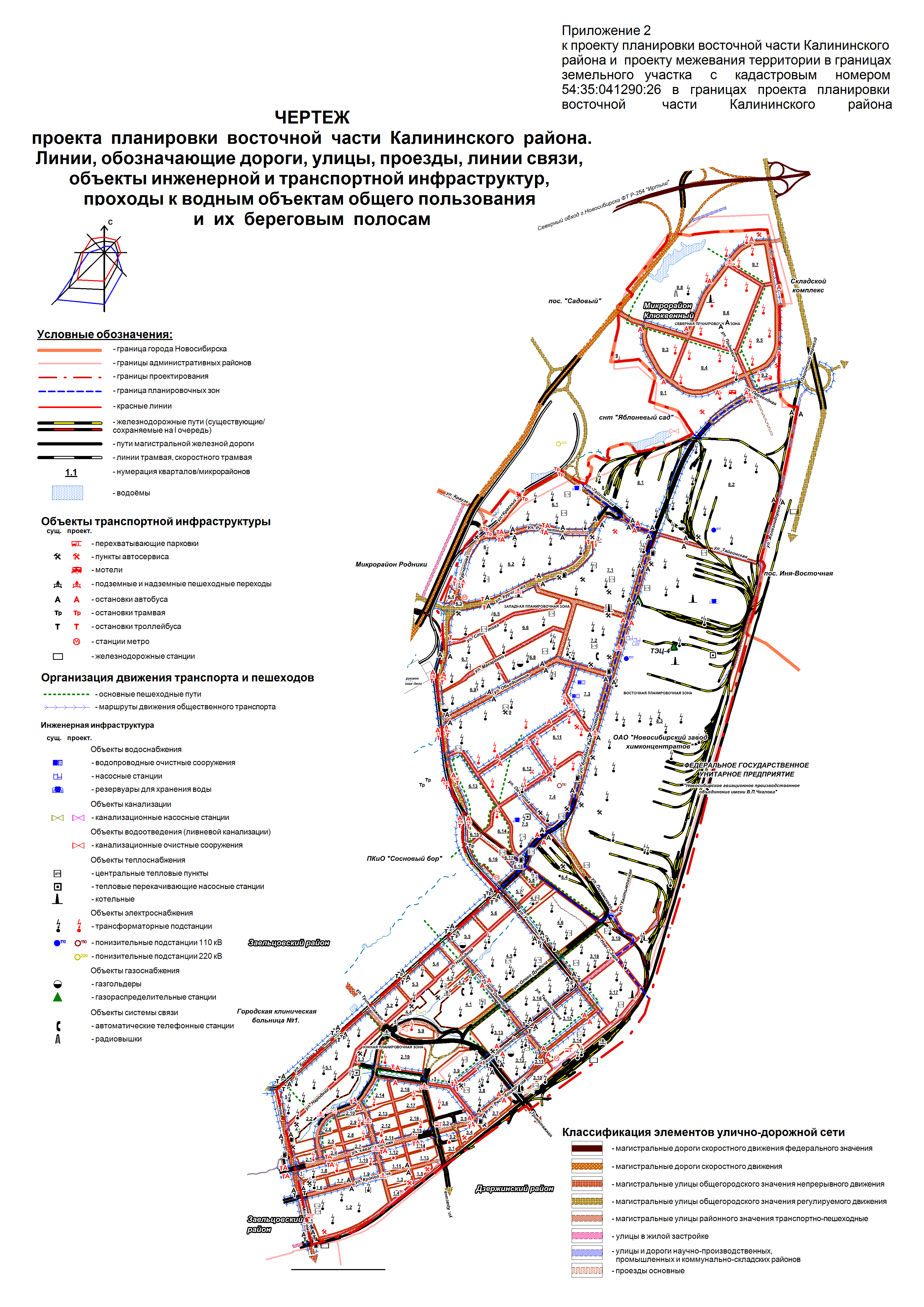 Приложение 3к проекту планировки восточной части Калининского района и проекту межевания территории в границах земельного участка с кадастровым номером 54:35:041290:26 в границах проекта планировки восточной части Калининского районаПОЛОЖЕНИЕо размещении объектов капитального строительства федерального, регионального или местного значения, а также о характеристиках планируемого развития территории, в том числе плотности и параметрах застройки территории и характеристиках развития систем социального, транспортного обслуживания и инженерно-технического обеспечения, необходимых для развития территории1. Характеристика современного использования территорииСогласно карте-схеме структурных частей города (приложение 13 к Генеральному плану города Новосибирска) проектируемая территория расположена в юго-восточной части северного планировочного сектора города Новосибирска (в Калининско-Мочищенской зоне). Планируемая территория ограничена ул. Ипподромской, ул. Танковой, ул. Богдана Хмельницкого, ул. Новая Заря, ул. Учительской, ул. Объединения, ул. Курчатова, ул. Рассветной, ул. Тайгинской, границей города и полосой отвода железной дороги. Площадь участка - 1675 га. В процессе проектирования по согласованию с заказчиком в границы проекта планировки была включена жилая зона на пересечении ул. Богдана Хмельницкого и ул. Учительской с дополнительной площадью 41 га.В соответствии с картой градостроительного зонирования территории города Новосибирска (приложение 2 к решению Совета депутатов города Новосибирска от 24.06.2009 № 1288 «О Правилах землепользования и застройки города Новосибирска» (в редакции решения Совета депутатов города Новосибирска от 26.06.2013 № 898)) в 2014 году проектируемая территория включает в себя следующие функциональные зоны:зоны рекреационного назначения:зону природную (Р-1);зону озеленения (Р-2);общественно-деловые зоны:зону делового, общественного и коммерческого назначения (ОД-1);зону объектов здравоохранения (ОД-3);жилые зоны:зону застройки средне- и многоэтажными жилыми домами (Ж-1);зону застройки индивидуальными и малоэтажными жилыми домами (Ж-2);производственные зоны:зону производственных объектов с различными нормативами воздействия на окружающую среду (П-1); зону коммунальных и складских объектов (П-2);зоны инженерной и транспортной инфраструктур:зону сооружений и коммуникаций железнодорожного транспорта (ИТ-1);зону улично-дорожной сети (ИТ-3); зону объектов инженерной инфраструктуры (ИТ-4);зоны специального назначения:зону военных и иных режимных объектов и территорий (С-3).Определенные Правилами землепользования и застройки города Новосибирска функциональные зоны представлены следующими объектами и землеотводами:зона С-3 - военной частью 3, военной частью 63781 и исправительной колонией - 8 Главного управления федеральной службы исполнения наказаний России по Новосибирской области (далее – исправительная колония - 8 ГУФСИН России по Новосибирской области);зона ИТ-1 - территорией и сооружениями Западно-Сибирской железной дороги;зона ИТ-3 - существующей улично-дорожной сетью;зона ИТ-4 - участком очистных сооружений муниципального унитарного предприятия г. Новосибирска «ГОРВОДОКАНАЛ», ТЭЦ-4, подстанцией (далее – ПС) «Учительская» восточных электросетей;зона Ж-1 - существующей средне- и многоэтажной жилой застройкой (в том числе со встроенными и встроенно-пристроенными помещениями иного назначения);зона Ж-2 - существующей малоэтажной индивидуальной и коллективной жилой застройкой (в том числе со встроенными помещениями иного назначения);зона ОД-1 - зданиями администрации Калининского района города Новосибирска, Новосибирским филиалом открытого акционерного общества «Государственный специализированный проектный институт» Новосибирский «ВНИПИЭТ (далее – ОАО Новосибирский «ВНИПИЭТ»), закрытым акционерным обществом (далее – ЗАО) «Электрон», обществом с ограниченной ответственностью (далее – ООО) «Гигант», Домом культуры им. М. Горького, приходом храма в честь иконы Божией Матери «Знамение-Абалацкая», Домом культуры им. М. И. Калинина, универмагом «Юбилейный», ЗАО «Оргстрой», торгово-выставочным комплексом ООО «Новая Сибирь»;зона ОД-2 - зданиями профессионального лицея № 66, производственного кооператива «Сирена» по подготовке водителей, профессионального училища № 61; зона ОД-3 - зданиями детской городской поликлиники № 3, городской поликлиники № 29, врачебно-физкультурного диспансера № 1, стоматологической поликлиники № 5, городской клинической больницы № 12, детской городской больницы № 6, кожно-венерологического диспансера № 6, туберкулезного диспансера № 4, городского психоневрологического диспансера;зона ОД-4 - спортивно-оздоровительным центром «Чкаловец»;зона П-1 - заводом ЗАО «ПСК», цехом № 28 ОАО «Новосибирский завод химконцентратов» (далее – ОАО «НЗХК»), установкой по переработке ртутных ламп ООО «СибРтуть», ООО «Завод ЖБИ-3», КПД «Дорстрой», ОАО «НЗХК», ДОК-4;зона П-2 - зданиями ООО «Промышленная группа «Ритэн», 
ООО «ВИКА-БТ»;зона СА - гаражными кооперативами вдоль ул. Олеко Дундича, автостоянкой, станцией технического обслуживания, автомойкой ООО «Беркут».Баланс территории по состоянию на 2014 год представлен в таблице 1.Таблица 1Баланс территории по состоянию на 2014 годРасчет выполнен с учетом фактического использования территории.1.1. Оценка качественного состояния застройкиВ существующей застройке восточной части Калининского района можно выделить следующие территории: территории объектов культурного наследия; территории центра Калининского района, не отнесенные к объектам культурного наследия;территории микрорайонной застройки; территории усадебной застройки; территории промышленной застройки.Территории объектов культурного наследия представлены тремя фрагментами. Первый - «Красная горка» - кварталы периметральной квартальной застройки конца 1940 - 50-х годов с высоким уровнем благоустройства. Второй - квартал рядовой застройки у здания больницы № 12 до ул. Республиканской. Уровень благоустройства - высокий. Третий - кварталы периметральной застройки по обеим сторонам ул. Авиастроителей от ул. 25 лет Октября до ул. Учительской (до сквера им. Калинина). Уровень благоустройства - высокий.Территории центра Калининского района, не отнесенные к объектам культурного наследия, – кварталы застройки 1960 - 90-х годов, прилегающие к ул. Богдана Хмельницкого, застроенные домами разной этажности с высоким уровнем благоустройства.Территория микрорайонной застройки – Плехановский жилой массив, микрорайон Снегири, застроенные преимущественно многоэтажными домами массовых серий с удовлетворительным уровнем благоустройства.Территория усадебной застройки представлена разноразмерными малоэтажными жилыми домами постройки от 1930-х годов до наших дней. Улицы и проезды в усадебной застройке преимущественно грунтовые. Уровень благоустройства – низкий.Территория промышленной застройки – промышленный район, застроенный зданиями и сооружениями производственного назначения от 1930 до 2000-х годов постройки. Уровень благоустройства - удовлетворительный.1.2. Оценка качественного состояния транспортной инфраструктурыПо юго-восточной границе проектируемой территории проходит восточная ветвь Западно-Сибирской железной дороги. Электропоезда пригородного сообщения восточного направления делают три остановки на проектируемой территории: на станциях «Новосибирск-Восточный», «Иня-Восточная» и остановочной платформе «Плющихинская».С юга на север и с запада на восток проектируемую территорию пересекают трамвайные линии с кольцом на северной границе.Территория восточной части Калининского района характеризуется сложившейся улично-дорожной сетью. Структура отдельных фрагментов обусловлена функциональным назначением застройки, обслуживаемой этим фрагментом. Фрагменты улично-дорожной сети связаны между собой улично-дорожной сетью прилегающих частей городской территории с пригородной дорожной сетью.Для анализа текущего состояния застройки и улично-дорожной сети были выделены условно четыре района: I – Южный, II – микрорайоны Юбилейный и Снегири, III – промышленный, IV – микрорайон Клюквенный.На территории выявлено четыре типа структуры улично-дорожной сети:в районе I – преимущественно прямоугольная (со сбивкой в связи с обходом оврагов и пойм) с равномерной сетью жилых улиц в малоэтажной жилой застройке и прямоугольной регулярной системой магистральных и жилых улиц в средне- и многоэтажной жилой и общественной застройке;в районе II – система магистралей, ограничивающих микрорайоны с проездами и подъездами к отдельным домам и жилым группам;в районе III – сеть исходящих и входящих улиц в производственной и складской зонах для обслуживания территории сетью внутренних технологических и пожарных проездов;в районе IV дорожная сеть представлена одним направлением, предполагающим дальнейшее развитие по типу сети территории II района.Население территории по состоянию на начало 2014 года составляло 128,885 тыс. человек, плотность населения – 76,04 чел./га. В индивидуальных жилых домах, участки которых занимают 8,04 % жилых территорий, проживает 7,671 тыс. человек, что составляет всего 3,7 % населения района. Обеспеченность жилой площадью на 1 жителя составляет 19,5 кв. м, обеспеченность населения местами в детских садах – 105,81 %, в школах – 72,59 % от нормативных показателей. Для целей реконструкции под снос отнесены дома малой и средней этажности площадью 69000 кв. м с населением 7750 человек. С целью расселения из санитарно-защитных зон промышленных предприятий перепрофилированию подлежат жилые дома малой и средней этажности площадью 98100 кв. м с населением 5455 человек.Жилые территории недостаточно обеспечены объектами культурно-бытового обслуживания населения в пределах нормативных радиусов доступности, не хватает домов культуры, домов детского творчества, поликлиник. Недостаточно развита система местных объектов приложения труда. Существующее состояние озеленения территорий общего пользования характеризуется отсутствием парков, скверов, бульваров и составляет 1,5 кв. м/чел. в границах проектируемой территории, что значительно ниже нормативных требований.На территории имеется ряд крупных объектов производственного назначения: ОАО «НЗКХ», ЗАО «ПСК», ООО «Завод ЖБИ-3», транспортные, сервисные, складские предприятия. В санитарно-защитной зоне - федеральное государственное унитарное предприятие «Новосибирское авиационное производственное объединение имени В. П. Чкалова», территории перспективного жилищного строительства.Плотность улично-дорожной сети составляет 4,65 км/кв. км, что не удовлетворяет нормативным требованиям.2. Основные направления градостроительного развития территории2.1. Основные положенияПроект планировки выполнен с целью выделения элементов планировочной структуры территории, установления характеристик планируемого развития элементов планировочной структуры: районов, микрорайонов, кварталов. Проектом планировки в соответствии с Генеральным планом города Новосибирска предусматриваются следующие основные мероприятия по развитию территории:размещение на территории существующей индивидуальной жилой застройки кварталов средне- и многоэтажной жилой застройки;размещение вдоль магистральных улиц городского значения объектов общественной застройки;размещение на части территорий производственного назначения объектов жилого и общественного назначения;развитие улично-дорожной сети с устройством новых магистральных улиц городского, районного и местного значения;размещение на территории воинской части 63781 кварталов многоэтажной жилой и общественной застройки, озеленения.2.2. Определение многофункциональных зон и планируемого значения их в городской застройкеСтруктура зон жилой застройки в проекте планировки принята неоднородной, меняющейся в зависимости от статуса фрагмента территории.На территории линейного общественного центра Калининского района в кварталах, прилегающих к центральной ул. Богдана Хмельницкого, между ул. Ипподромской и ул. Учительской предполагается сохранение традиционной квартальной застройки среднеэтажными жилыми домами (от 5 - 8 этажей, включая мансардный). На территории многоэтажной жилой застройки I района в микрорайонах и укрупненных кварталах предполагается сохранение сложившейся структуры с возможной реконструкцией (уплотнением) застройки в зонах, прилегающих к реконструируемым элементам улично-дорожной сети.На территории, занятой в настоящее время индивидуальной малоэтажной усадебной застройкой, предполагается поэтапная коренная модернизация структуры и функционального назначения. Часть этой территории, непосредственно прилегающая к основным структурным элементам реконструируемой улично-дорожной сети, приобретает общественно-деловые функции с соответствующей этой функции структурой. Часть территории, отделенная от основных элементов реконструируемой улично-дорожной сети, подлежит поэтапному уплотнению путем застройки многоэтажными жилыми домами, организованными в кварталы (в том числе укрупненные), с элементами обслуживания. В результате выполнения мероприятий по реконструкции количество и плотность населения I района увеличатся.На территориях существующей многоэтажной жилой застройки II района реконструктивных мероприятий не предполагается. Прирост численности и плотности населения планируется осуществить за счет строительства многоэтажных жилых домов на территориях, занимаемых в настоящее время войсковой частью и малоэтажной усадебной застройкой. Структура новой застройки – микрорайонная (с объектами обслуживания внутри застроенной территории). Часть территории площадью 137,18 га, попадающая в границы санитарно-защитных зон, установленных от прилегающих к территории промышленных предприятий, получит иное функциональное назначение. В результате нового жилищного строительства количество и плотность населения II района увеличатся.На территории III района жилищное строительство не предполагается.На территории IV района предполагается средне- и многоэтажная жилая застройка, соединяющая в себе признаки микрорайона и традиционной городской застройки. В микрорайоне предполагается выделение зон уличной сплошной застройки блокированными домами средней этажности с включениями кварталов с объектами обслуживания, зоны сохраняемой малоэтажной городской застройки, зон многоэтажной жилой застройки и общественно-деловой зоны, прилегающей к основным элементам реконструируемой улично-дорожной сети. Части территории, занятые в настоящее время природными лесами, сохраняются в этом качестве и объединяются между собой зонами озеленения, образуя санитарно-защитную зону от прилегающих существующих промышленных предприятий и новых элементов магистральной улично-дорожной сети. В результате нового жилищного строительства количество и плотность населения IV района увеличатся.Общественно-деловая зона в проекте планировки решена в увязке с реконструкцией улично-дорожной сети, к основным элементам которой она территориально приурочена. Застройка общественно-деловой зоны предполагается развитием застройки линейного центра по основным формируемым транспортным направлениям с постепенным угасанием интенсивности освоения территории по мере удаления от сложившегося линейного центра Калининского района. Узловые точки новой магистральной сети предполагается фиксировать крупными объектами общественного назначения (функциональными и пространственными доминантами).Рекреационная зона в проекте планировки решена системой из сложившихся (сохраняемых и реконструируемых) искусственных и природных элементов, связанных между собой предлагаемыми к организации новыми искусственными линейными объектами озеленения. В эту же систему предполагается включить озеленение санитарно-защитных зон промышленных предприятий и объектов транспортной инфраструктуры. В дополнение к озеленению предполагается выполнить благоустройство русел малых рек с устройством набережных и открытых водоемов (озер, прудов), с устройством зон отдыха. Зона объектов здравоохранения территориально приурочена к системе пешеходных аллей и скверов.Зона спортивных объектов связана системой пешеходных аллей и скверов с территорией городских лесов, зоной объектов здравоохранения, остановками общественного транспорта и особо значимыми объектами общественно-деловой зоны.При реализации решений, заложенных в проекте планировки, будут достигнуты следующие результаты:увеличение плотности улично-дорожной сети с 4,65 до 5,35 км/кв. км, в том числе магистральной сети - с 1,08 до 2,62 км/кв. км;увеличение численности и плотности населения до 165,79 тыс. человек, 99,0 чел./га, что соответствует 4240,56 тыс. кв. м жилой площади;введение в оборот земель, относящихся к зоне Р-1, но не занятых природными объектами;замещение зон индивидуальной жилой застройки (Ж-2.1) на зоны застройки средне- и многоэтажными жилыми домами (Ж-1.1);сокращение площади зоны военных и иных режимных объектов и территорий (С-3) с замещением ее зонами застройки средне- и многоэтажными жилыми домами (Ж-1.1), застройки объектами делового, общественного и коммерческого назначения (ОД-1) и озеленения (Р-2);увеличение площади зон озеленения (Р-2) за счет сокращения зоны застройки производственными объектами с различными нормативами воздействия на окружающую среду (П-1).В южной зоне восточной части Калининского района проектом планировки формируется пять структурных планировочных единиц:планировочный квартал 1 южной зоны восточной части Калининского района;планировочный квартал 2 южной зоны восточной части Калининского района;планировочный квартал 3 южной зоны восточной части Калининского района;планировочный квартал 4 южной зоны восточной части Калининского района;южная часть линейного центра Калининского района (планировочный квартал 5).В западной зоне восточной части Калининского района проектом планировки формируется две структурные планировочные единицы:планировочный квартал 6 западной зоны восточной части Калининского района;центр промышленного района восточной части Калининского района (планировочный квартал 7).В восточной зоне восточной части Калининского района проектом планировки формируется одна структурная планировочная единица - промышленный район восточной части Калининского района (планировочный квартал 8).В северной зоне восточной части Калининского района проектом планировки формируется одна структурная планировочная единица - микрорайон Клюквенный (планировочный квартал 9).Показатели планируемого развития жилых районов на расчетный срок представлены в таблице 2.Таблица 2Показатели развития жилых районов на расчетный срокТерритория жилой застройки организуется на основе использования квартальной планировочной структуры. Группы кварталов, расположенные на межмагистральных территориях, образуют жилые и общественно-жилые планировочные кварталы с объектами обслуживания местного значения.Планируется развитие существующих и формирование новых центров районного обслуживания. К ним относятся кварталы вдоль ул. Кавалерийской с объектами административного, торгового назначения, высшего профессионального образования, науки и здравоохранения и кварталы на территории воинской части 63781 вдоль ул. Богдана Хмельницкого и ул. Овчукова, которые формируют новое общественно-рекреационное ядро с системой озелененных территорий, включающих скверы с бульваром вдоль реки Ельцовки и микрорайон Клюквенный со своей инфраструктурой.Районные центры включают в себя объекты культурно-бытового обслуживания населения районного уровня.2.3. Зоны размещения объектов капитального строительстваПроектом устанавливаются зоны размещения объектов капитального строительства, включая объекты социально-культурного, коммунально-бытового назначения. В зонах существующих объектов предусматривается возможность развития территории с размещением новых объектов капитального строительства соответствующего назначения. Зоны планируемого размещения объектов капитального строительства предназначены для размещения новых объектов на I очередь до 2020 года и на расчетный срок до 2030 года:в зоне застройки средне- и многоэтажными жилыми домами размещаются многоквартирные жилые дома высотой 5 – 13 этажей с придомовыми территориями, автостоянками местного обслуживания. Предполагается возможность размещения как отдельно стоящих, так и расположенных на первых этажах жилых и общественных зданий объектов местного обслуживания населения - магазинов, объектов общественного питания, аптек, отделений связи, сбербанков, приемных пунктов прачечных, химчисток. В соответствии с принятыми проектными решениями предусмотрено размещение объектов дошкольного и общего среднего образования, объектов жилищно-эксплуатационных служб;в зоне застройки объектами делового, общественного и коммерческого назначения размещаются общественные здания административного назначения, офисы, бизнес-центры, банки, гостиницы и другие объекты. Здесь же предусмотрено размещение многоэтажной жилой застройки, застройки торгового назначения – магазинов, торговых центров, продовольственного рынка, спортивных залов, развлекательных комплексов, выставочных центров, а также автопарковок местного обслуживания;в зоне специализированной общественной застройки запрещено размещение объектов жилой застройки;в зоне застройки объектами среднего профессионального и высшего профессионального образования, научно-исследовательских учреждений размещаются соответствующие объекты капитального строительства с объектами вспомогательного назначения, включая студенческие общежития, магазины, автопарковки местного обслуживания;в зоне застройки объектами здравоохранения размещаются больницы, диспансеры, поликлиники, здания общей врачебной практики, станция скорой медицинской помощи, детские дома, центры семейной помощи, автопарковки местного обслуживания;в зоне объектов спортивного назначения размещаются спортивно-оздоро-вительные комплексы и клубы, бассейны, бани-сауны, открытые игровые площадки и другие объекты, автопарковки местного обслуживания;в составе зоны озеленения размещаются сады жилых районов, скверы, бульвары, благоустроенные водоемы, комплекс православной церкви, объекты вспомогательного рекреационного назначения, автопарковки местного обслуживания, озелененные участки охранных зон инженерно-технических коммуникаций;в составе зоны застройки коммунальными и складскими объектами размещаются сохраняемые производственные, автотранспортные, складские и сервисные предприятия, могут размещаться новые предприятия аналогичного назначения с размером санитарно-защитной зоны не более 50 м, станции технического обслуживания автомобилей, автомойки;в зоне сооружений и коммуникаций железнодорожного транспорта размещается путевое хозяйство железных дорог общего пользования с объектами обслуживания;в зоне улично-дорожной сети, ограниченной красными линиями, размещаются элементы городских улиц – проезжая часть, тротуары, технические полосы инженерных сетей, газоны, парковочные карманы и другие элементы;в зоне объектов инженерной инфраструктуры размещаются объекты инженерной инфраструктуры – ПС 110/10 кВ (существующая и планируемая к размещению).В составе всех зон, кроме объектов улично-дорожной сети, могут размещаться объекты инженерно-технического обеспечения застройки.На территории жилой застройки в шаговой доступности от жилья в соответствии с нормативными требованиями размещаются объекты социально-культурного и коммунально-бытового обслуживания населения местного значения – детские сады, общеобразовательные школы, магазины розничной торговли, объекты общественного питания и бытового обслуживания населения, прачечные и приемные пункты самообслуживания, раздаточные пункты молочной кухни, аптеки, филиалы сбербанков, клубы по интересам, центры общения и досуга, физкультурно-оздоровительные клубы.В соответствии с нормативными требованиями на территории размещаются объекты социально-культурного и коммунально-бытового обслуживания населения районного значения – поликлиника со взрослым и детским отделениями, взрослые и детские библиотеки, отделения связи, торговые центры, продовольственный рынок, детские школы искусств, дома детского творчества. Также могут размещаться другие необходимые службы коммунально-бытового обслуживания и охраны правопорядка – опорные пункты милиции, общественные уборные, жилищно-эксплуатационные службы жилых районов.Проектируемый баланс использования территории на 2030 год представлен в таблице 3.Таблица 3Проектируемый баланс использования территории на 2030 год2.4. Развитие системы транспортного обслуживанияПредусматривается развитие существующих и строительство новых элементов системы транспортного обслуживания территории. Развитие получают существующие уличные виды транспорта, формируются новые элементы внеуличных видов пассажирского транспорта – метрополитена и скоростного трамвая.Проектными мероприятиями предусмотрено достижение на расчетный срок плотности улично-дорожной сети в размере 5,35 км/кв. км, в том числе магистральной сети – с 1,08 до 2,62 км/кв. км, что обеспечит обслуживание перспективных транспортных направлений.Решения транспортной инфраструктуры приняты с учетом Генерального плана города Новосибирска и схемой развития улично-дорожной сети города Новосибирска. В основу улично-дорожной сети проектируемой территории положены элементы опорной сети магистралей, относящихся к меридиональным, радиальным транспортным коридорам, пересекающим северную часть центрального транспортного кольца.Объем реконструктивных мероприятий, заложенный как в транспортном разделе Генерального плана города Новосибирска, так и в схеме развития улично-дорожной сети города Новосибирска, предполагает достижение результата в отдаленной перспективе при наличии благоприятной экономической ситуации. Однако перегрузка отдельных фрагментов улично-дорожной сети требует более скорого организационного и планировочного вмешательства. На этом основании проектом планировки предложен менее отдаленный этап реконструкции улично-дорожной сети территории с меньшим объемом реконструкционных мероприятий, в том числе связанных со сносом капитальных зданий и сооружений.В основу проектного решения положен принцип понижения (относительно предложенных ранее) статуса с одновременным увеличением количества элементов улично-дорожной сети (не относящихся к опорной сети) при сохранении общей пропускной способности сети на единицу обслуживаемой ею территории. Этот принцип позволяет сохранить как общий центральный городской характер освоения территории, так и отдельные элементы средне- и многоэтажной капитальной застройки.В проекте планировки предлагается сохранить и усилить особый центральный статус ул. Богдана Хмельницкого на участке от ул. Ипподромской до ул. Учительской. В связи с ограничением ее пропускной способности транспортный поток предполагается перераспределить на параллельные улицы с организацией выезда на магистрали опорной сети, минуя центральную улицу.На элементах новой магистральной сети в районах I и II часть развязок в разных уровнях предполагается заменить перекрестками с увеличенной пропускной способностью, что позволит сохранить уличный центральный характер застройки, а при увеличении плотности сети и количества транспорта беспрепятственно пересекать территорию. В местах пересечения железнодорожных линий и местных понижений территории магистрали предполагается выполнить на эстакадах. Такое расположение магистралей позволяет организовать «глухие» пересечения с улицами того же и более низкого класса и пешеходными направлениями, что обеспечивает общую связность территории проектируемого района. В необходимых местах с эстакад планируется организовать съезды. Эстакады также позволяют организовать движение рельсовых и нерельсовых уличных транспортных средств без пересечений на магистралях. Предложенная структура уличной сети предоставляет больший выбор маршрутов водителям уличных нерельсовых транспортных средств, что снижает вероятность перегрузки основных магистралей. При пересечении основных магистралей опорной сети предполагается выполнить развязки в разных уровнях. Это позволяет сохранить класс основных магистралей (ул. Ипподромская, проектируемая магистраль непрерывного движения), принятый в соответствии со схемой развития улично-дорожной сети города Новосибирска.На вновь формируемых направлениях на стыках II, III и IV районов проектом предусматривается выполнить часть сети на эстакадах с организацией развязок в одном уровне и в разных уровнях. На застроенных территориях IV района все пересечения и примыкания предполагается выполнить в одном уровне.2.5. Развитие системы инженерно-технического обеспеченияВ настоящее время на проектируемой территории имеются городские и местные системы инженерно-технического обеспечения. Элементы системы хозяйственно-питьевого водоснабжения и водоотведения подключены к городским сетям.Централизованное теплоснабжение объектов застройки обеспечивается от ТЭЦ-4. Часть объектов, в том числе коммунально-складской застройки, использует локальные источники теплоснабжения, запитанные от газопроводов природного газа.Электроснабжение территории осуществляется от ПС 110 кВ («Дзержинская», «Учительская», «Отрадная») посредством распределительных подстанций (далее – РП) 10 кВ, размещенных в кварталах застройки.Газоснабжение территории частного жилого сектора и локальных источников тепла объектов промышленной и коммунально-складской застройки осуществляется от газопровода высокого давления.Планировочными мероприятиями предусматривается снос части существующей застройки, вынос и реконструкция отдельных объектов промышленного назначения. Высвобождаемые при этом ресурсы инженерно-технического обеспечения используются для снабжения новых объектов капитального строительства. Для дальнейшего развития территории, обеспечения новых объектов застройки, необходимо строительство новых инженерных сетей и сооружений. На участках планируемого размещения транспортных развязок потребуется частичный вынос существующих сетей. На расчетный срок предусматриваются мероприятия по развитию систем инженерно-технического обеспечения территории.2.5.1. ВодоснабжениеНа территории планируемой застройки предусматривается дальнейшее развитие централизованной системы водоснабжения.Водоснабжение проектируемой площадки предполагается от единой сети для хозяйственно-питьевых и противопожарных нужд.Схема водоснабжения проектируется кольцевой.Водоснабжение площадок нового строительства осуществляется прокладкой водопроводных сетей с подключением к существующим и проектируемым сетям водопровода.Общий максимальный расход питьевой воды на расчетный срок составит 87,45 тыс. куб. м/сутки.Наружное пожаротушение предусматривается из пожарных гидрантов, устанавливаемых на кольцевых уличных и внутриквартальных сетях водопровода.Расход воды на наружное пожаротушение составит 165 л/сутки (3 пожара по 35 л/сутки).Расход воды на внутреннее пожаротушение: пожарные краны - 2 струи по 2,5 л/сутки; спринклерная головка в мусоросборной камере - 1,5 л/сутки; гаражи - 2 струи по 5 л/сутки; система автоматической установки пожаротушения (далее - АУПТ) - 28,8 л/сутки. Итого: 45,3 л/сутки.Подача воды для АУПТ предусматривается от резервуаров запаса воды.2.5.2. ВодоотведениеПроектом предусматривается полная раздельная система канализации с самостоятельными сетями и сооружениями бытовой и дождевой канализации.При определении расходов хозяйственно-бытовых сточных вод нормы водоотведения приняты равными нормам водопотребления.Схема прокладки магистральных (уличных) сетей хозяйственно-бытовой канализации определяется рельефом местности, решением вертикальной планировки территории и положением существующих канализационных сетей, к которым проектируется подключение.Бытовые сточные воды от жилых и общественных зданий самотечными сетями отводятся во внутриквартальную сеть бытовой канализации и далее подаются в магистральные самотечные коллекторы.В проектируемом районе I предусмотрены 2 канализационные насосные станции, в связи с тем что самотечное подключение к существующим сетям 
Д 1200 и 800 мм невозможно.Общий максимальный расход бытовых стоков на расчетный срок составит 76,18 тыс. куб. м/сутки. Стоки от технологических приборов предприятий общественного питания по самостоятельным выпускам направляются в жироуловитель и далее в бытовую сеть канализации.В зависимости от очередности застройки территорий районов, технической и экономической целесообразности проектируемое канализование всех хозяйственно-бытовых стоков может производиться в существующие коллекторы Д 2000 мм по ул. Танковой, Д 600 мм по ул. Богдана Хмельницкого и Д 500 мм по ул. Тайгинской.Проектом предусмотрен вынос существующих сетей водопровода Д 500 мм и канализации Д 800 мм с места планируемой транспортной развязки на пересечении ул. Олеко Дундича, ул. Красина и ул. Трикотажной.2.5.3. ТеплоснабжениеПредусматривается развитие централизованной системы теплоснабжения и горячего водоснабжения. Обеспечение теплом планируется осуществлять от 
ТЭЦ-4. Объекты застройки подключаются к магистральным тепловым сетям через существующие и новые центральные тепловые пункты (далее – ЦТП). Подключение зданий высотой более 12 этажей к тепловым сетям выполняется по независимой схеме. Новые тепловые межквартальные сети прокладываются подземно в непроходных железобетонных каналах. Схема тепловых сетей выполняется кольцевой и тупиковой. Размещение новых ЦТП уточняется на этапе архитектурно-строительного проектирования.2.5.4. ГазоснабжениеДля многоквартирной застройки с объектами коммунально-бытового и культурного обслуживания подача газа в проекте не предусматривается. В жилых домах и на объектах, где намечается приготовление пищи, будут установлены электроплиты, а теплоснабжение данной застройки будет осуществляться от централизованного источника тепла – ТЭЦ-4. В планировочном районе I планируется полная ликвидация газопровода низкого давления.Подлежит реконструкции часть газопровода вдоль ул. Трикотажной с выносом в подземную часть улицы.В остальных планировочных районах сохраняются прежние потребители газа. Дополнительных нагрузок на данный планировочный район не предусматривается.2.5.5. Электроснабжение2.5.5.1. Первая очередь строительства (до 2020 г.).2.5.5.1.1. Сеть 110 кВ.В юго-восточной части, у границ проектируемого участка, находится 
ПС 110/10 кВ «Дзержинская» с двумя трансформаторами по 25 МВА с существующей нагрузкой 40 МВА в аварийном режиме.С учетом проектируемых объектов нагрузка составит 51,34 МВА.Необходимые мощности для подключения проектных потребителей предлагается реализовать за счет реконструкции действующей ПС-110/10 кВ «Дзержинская» с заменой существующих трансформаторов по 25 МВА на трансформаторы по 40 МВА.2.5.5.1.2. Сеть 10 кВ.Для распределения электроэнергии по потребителям потребуется строительство двух РП 10 кВ со встроенными трансформаторными подстанциями (далее – ТП) 10/0,4 кВ с двумя трансформаторами по 1000 кВА и строительство 14 ТП 10/0,4 кВ с двумя трансформаторами по 1000 кВА с кабельными вводами высокого и низкого напряжения.Питающие линии 10 кВ к РП 10 кВ, распределительные сети 10 кВ от РП к сетевым ТП 10/0,4 кВ кварталов и сети 0,4 кВ выполняются кабелем, прокладываемым в земляной траншее.2.5.5.2. Вторая очередь строительства (до 2025 г.).2.5.5.2.1. Сеть 110 кВ.На территории войсковой части (район II) проектируемый прирост нагрузки составляет 17,94 МВт.На проектируемом участке находится ПС-110/10 кВ «Учительская» с тремя трансформаторами 2х25 МВА + 1х16 МВА с существующей нагрузкой 47,1 МВА в аварийном режиме.С учетом проектируемых объектов нагрузка составит 65,04 МВА.Необходимые мощности для подключения проектных потребителей предлагается реализовать за счет реконструкции действующей ПС-110/10 кВ «Учительская» с заменой существующего трансформатора 16 МВА на трансформатор 25 МВА.2.5.5.2.2. Сеть 10 кВ.Для распределения электроэнергии по потребителям потребуется строительство двух РП 10 кВ со встроенными ТП 10/0,4 кВ с двумя трансформаторами по 1250 кВА, строительство 10 ТП напряжением 10/0,4 кВ с двумя трансформаторами по 1250 кВА с кабельными вводами высокого и низкого напряжения и использование существующей ТП.Питающие линии 10 кВ к РП 10 кВ, распределительные сети 10 кВ от РП к сетевым ТП 10/0,4 кВ кварталов и сети 0,4 кВ выполняются кабелем, прокладываемым в земляной траншее.Питание каждого проектируемого РП выполняется двумя взаиморезервируемыми фидерами. Схема распределительной сети 10 кВ принимается петлевой с аварийной перемычкой, разомкнутой в нормальном режиме работы.2.5.5.3. Третья очередь строительства (до 2030 г.).2.5.5.3.1. Сеть 110 кВ.На микрорайоне Клюквенный проектируемый прирост нагрузки составляет 22,57 МВт.В северо-восточной части, за границей проектируемого участка, находится ПС-220/110/10 кВ «Отрадная» с двумя трансформаторами по 63 МВА с существующей нагрузкой 66,09 МВА в аварийном режиме.С учетом проектируемых объектов нагрузка составит 88,66 МВА.Необходимые мощности для подключения проектных потребителей предлагается реализовать за счет действующей ПС-220/110/10 кВ «Отрадная», находящейся в рабочем состоянии.2.5.5.3.2. Сеть 10 кВ.Для распределения электроэнергии по потребителям потребуется строительство двух РП 10 кВ со встроенными ТП 10/0,4 кВ с двумя трансформаторами по 1000 кВА и строительство 20 ТП 10/0,4 кВ с двумя трансформаторами по 1000 кВА с кабельными вводами высокого и низкого напряжения.Питающие линии 10 кВ к РП 10 кВ, распределительные сети 10 кВ от РП к сетевым ТП 10/0,4 кВ кварталов и сети 0,4 кВ выполняются кабелем, прокладываемым в земляной траншее.2.5.6. СвязьПроектом предполагается расширение сети доступа на 36190 абонентских портов на три проектируемых района (в том числе 99 таксофонов, из них народно-хозяйственный сектор – 20 %, квартирный – 80 %): 17700 абонентских портов по I району; 9690 абонентских портов по II району;8800 абонентских портов по III району.Проектом предусматривается строительство распределительной сети проектируемых жилых домов и общественных помещений по технологии GPON.Проектом предусматривается строительство магистральной сети многоуровневой системы узлов мультисервисной сети доступа (далее - УМСД) на основе пакетной коммуникации по технологии АТМ. Предполагается построить в каждом микрорайоне УМСД, обеспечивающую связь с существующими сетями общего пользования и предоставляющую полный комплекс всех пользовательских сервисов (телефон, телевидение, радио, интернет, передача данных, видео по запросу и другие).Для радиофикации проектируемых жилых домов и общественных зданий предполагается установка приемников УКВ-диапазона для систем оповещения «Лира РП-248-1» в соответствии с техническими условиями ГЦТЭ НФ ОАО «Сибирьтелеком». В данном устройстве установлен дополнительный канал связи –приемный тракт на частотах 146-174 Мгц, 403-430 Мгц и 450-48-70 Мгц.Проектом предусматривается построить сеть телевидения по смешанной схеме с использованием технологии GPON на основе волоконно-оптических линий связи и станций спутникового приема телевизионных программ.Необходимо произвести модернизацию областного радиотелевизионного передающего центра согласно принятой концепции развития телерадиовещания в Российской Федерации на 2008 - 2015 годы, одобренной распоряжением Правительства Российской Федерации от 29.11.2007 № 1700-р.Модернизация позволит организовать цифровое телевизионное вещание, включая мобильное телевещание и телевидение высокой четкости. 2.6. Инженерная подготовка территорииТерритория восточной части Калининского района характеризуется наличием участков с высоким уровнем стояния грунтовых вод, в том числе обусловленным нарушением естественного стока, сбросом промышленных вод, утечками из инженерных коммуникаций.Проектом планировки предусмотрена вертикальная планировка территории с организацией отвода поверхностного стока в закрытую систему ливневой канализации. В ходе дальнейшего проведения проектно-изыскательских работ, направленных на реализацию объектов капитального строительства, необходимо уточнение инженерно-геологических и гидрогеологических условий площадки строительства и перечня проектных мероприятий. Проектные мероприятия могут быть направлены на устранение утечек из водонесущих коммуникаций и сооружений (дренаж, противофильтрационные завесы, устройство специальных каналов для коммуникаций и т. д.), повышение проектных отметок рельефа площадки строительства.Организация рельефа предусматривает отвод поверхностных стоков с территории кварталов по лоткам проезжей части улично-дорожной сети с дальнейшим сбросом в систему закрытой ливневой канализации. Вертикальная планировка осложнена наличием сложившейся системы магистральных улиц, магистральных инженерных коммуникаций. Предусматривается развитие существующей системы ливневой канализации с размещением новых коллекторов в составе существующей и проектируемой улично-дорожной сети. Степень очистки стоков должна соответствовать предельно допустимой концентрации водоемов рыбохозяйственного назначения.2.7. Мероприятия по защите территории от воздействия опасных геологических процессов, чрезвычайных ситуаций природного и техногенного характераНа территории расположены пожароопасные и взрывоопасные объекты: ТЭЦ-4, ООО «Промгаз-ацетилен», ОАО «НЗХК»Все объекты размещаются на необходимом удалении от объектов жилой и общественной застройки. К объектам должен быть обеспечен беспрепятственный доступ пожарной техники по проезжей части улиц и местных проездов. Объекты обеспечиваются пожарным водоснабжением от централизованных городских сетей.В инженерно-технических мероприятиях гражданской обороны (далее - ИТМ ГО) предусматривается строительство убежищ и укрытий в зонах вероятных разрушений, радиоактивного загрязнения и химического заражения. По месту расположения, времени приведения в готовность и защитным свойствам эти убежища предназначены для защиты населения, техники и материальных ценностей от воздействия современных средств поражения противника, а также при чрезвычайных ситуациях техногенного и природного характера.Существующий фонд защитных сооружений сохраняется для содержания в надлежащем порядке и в готовности к приему укрываемых. Инженерную защиту следует организовывать путем приспособления под защитные сооружения помещений в цокольных и наземных этажах существующих и строящихся зданий.Степень защиты, конструктивно-планировочные решения, требования к системам жизнеобеспечения защитных сооружений гражданской обороны и порядок их использования в мирное время определяются нормами проектирования ИТМ ГО, строительными нормами и правилами СНиП II-11-77* («Защитные сооружения ГО») и другими нормативными документами по проектированию жилых, общественных, производственных и вспомогательных сооружений.Защитные сооружения ГО приводятся в готовность для приема укрываемых в сроки, не превышающие 12 часов. Защита наибольших работающих смен (далее – НРС) объектов экономики, расположенных в зонах возможных сильных разрушений и продолжающих свою деятельность в военное время, а также работающей смены дежурного и линейного персонала предприятий.Фонд защитных сооружений для НРС создается на территории предприятий или вблизи них, а для остального населения – в районах жилой застройки.Создание фонда защитных сооружений осуществляется заблаговременно в мирное время и при переводе ГО на военное положение.3. Положения о размещении объектов капитального строительства федерального, регионального и местного значения3.1. Размещение объектов капитального строительства федерального значенияНа 2014 год на территории восточной части Калининского района размещены следующие объекты федерального значения:ОАО Новосибирский «ВНИПИЭТ»;ОАО «ЗапСиб Оборонпромкомплекс»;ОАО «НЗХК»;войсковая часть 63781;почтовое отделение № 7;Новосибирский областной кожно-венерологический диспансер;реабилитационный центр «Моя новая жизнь» (детский сад);ООО «Новосибирский кабельный завод»;исправительная колония - 8 ГУФСИН России по Новосибирской области.Существующие на территории объекты капитального строительства федерального значения предполагаются к выносу. Вынос воинской части 63781 предположительно на 2015 год с замещением многоэтажной жилой и общественной застройкой.Также в расчетный срок предусмотрено размещение двух новых отделений связи.3.2. Размещение объектов капитального строительства регионального значенияНа 2014 год на территории восточной части Калининского района размещены следующие объекты регионального значения:профессиональный лицей № 6;Калининский районный суд;профессиональный лицей № 66 кулинарно-торгового профиля;профессиональное училище № 61;Областной специальный коррекционный детский дом;Дом культуры им. М. Горького.Все существующие объекты капитального строительства регионального значения сохраняются.В расчетный срок предусмотрено размещение двух новых детских реабилитационных центров.3.3. Размещение объектов капитального строительства местного значенияНа 2014 год на территории восточной части Калининского района размещены следующие объекты местного значения:ТЭЦ-4;детские сады;школы;детские дома;поликлиники;спортивные объекты;Дом культуры им. М. И. Калинина;Дом культуры им. Д. Н. Пичугина;Дом детского творчества им. А. П. Гайдара;детский Дом культуры «Романтика».В расчетный срок предполагается строительство 7 новых детских дошкольных учреждений, 4 новых средних общеобразовательных школ, 3 пунктов охраны общественного порядка, 5 учреждений общественного обслуживания, 3 бань и 1 поликлиники, 3 спортивных комплексов, 1 учебного центра с общежитиями.Предполагается реконструкция существующих детских дошкольных учреждений, общеобразовательных школ, поликлиник в соответствии с новыми нормативными требованиями к этим учреждениям.4. Основные показатели развития территорииТаблица 4Основные технико-экономические показатели проекта5. Реализация проекта планировкиПри реализации проекта планировки необходимо после 2020 года рассмотреть возможность изменения и уточнения зонирования и планировки земельных участков завода ОАО «НЗХК» и санитарно-защитных зон.Реализация проекта планировки в расчетный срок предполагается в три этапа:первый – 2014 - 2020 годы;второй – 2020 - 2025 годы;третий – 2025 - 2030 годы.____________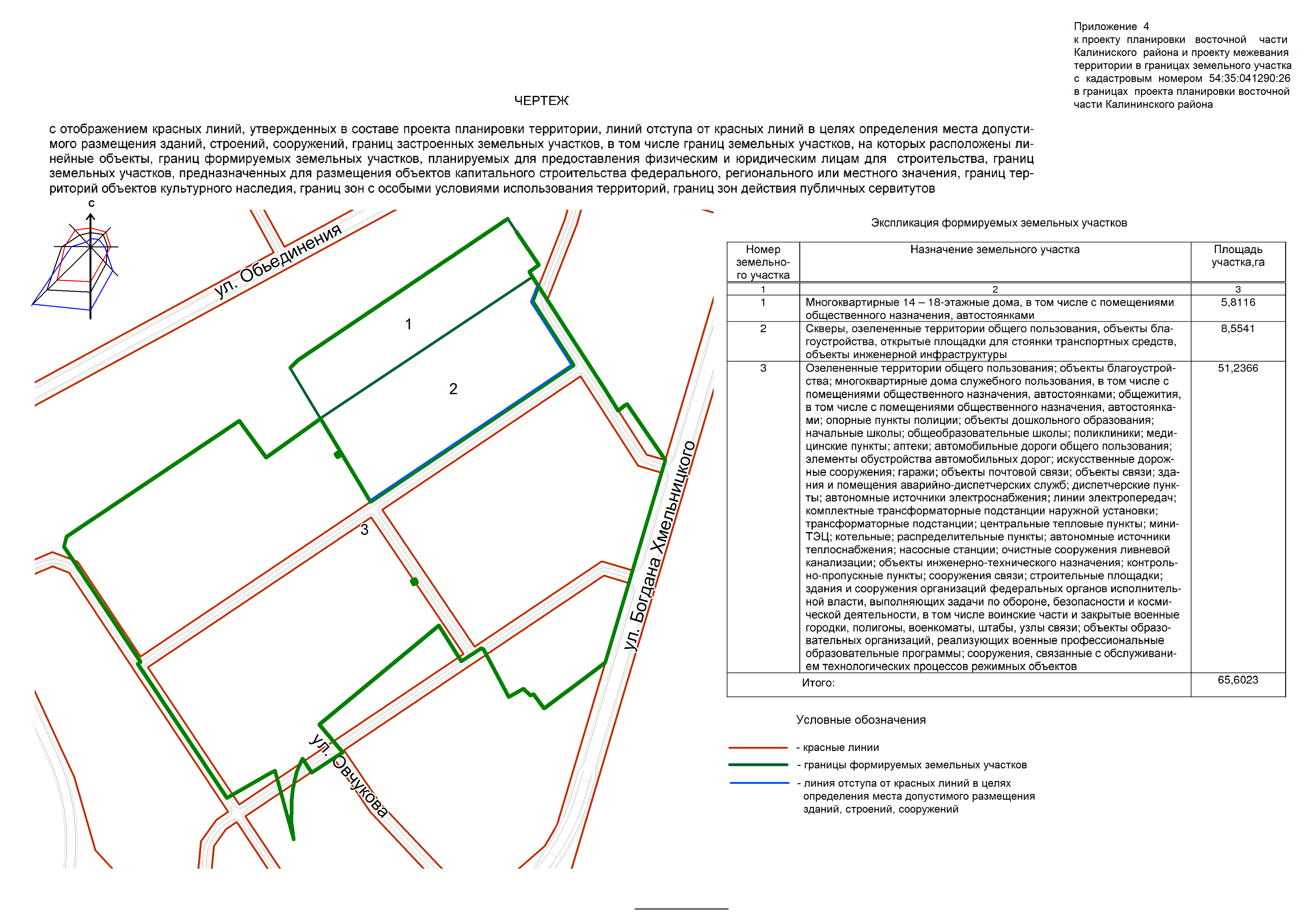 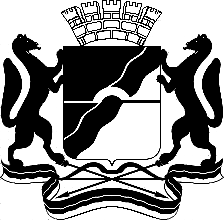 МЭРИЯ ГОРОДА НОВОСИБИРСКАПОСТАНОВЛЕНИЕОт  	  26.11.2014		№        10362	Об утверждении проекта планировки восточной части Калиниского района и проекта межевания территории в границах земельного участка с кадастровым номером 54:35:041290:26 в границах проекта планировки восточной части Калининского районаМэр города НовосибирскаА. Е. ЛокотьКучинская2275737ГУАиГ№ п/пНаименование Площадь территорииПлощадь территории№ п/пНаименование гапроцент от общей площади территории12341Рекреационные зоны, в том числе:	82,114,91.1Природная зона (Р-1)70,564,211.2Зона озеленения (Р-2)7,550,451.3Зона объектов спортивного назначения (Р-4)4,000,242Общественно-деловые зоны, в том числе:102,336,112.1Зона застройки объектами делового, общественного и коммерческого назначения (ОД-1)36,072,152.2Зона застройки объектами среднего профессионального и высшего профессионального образования, научно-исследовательских учреждений (ОД-2)6,680,42.3Зона застройки объектами здравоохранения (ОД-3)6,610,42.4Зона застройки объектами дошкольного, начального общего, основного общего и среднего (полного) общего образования (ОД-5)52,973,163Жилые зоны, в том числе:337,5320,153.1Зона застройки средне- и многоэтажными жилыми домами (Ж-1.1)272,116,243.2Зона индивидуальной жилой застройки (Ж-2.1)65,433,914Производственные зоны, в том числе:499,629,844.1Зона застройки производственными объектами с различными нормативами воздействия на окружающую среду (П-1)391,3423,364.2Зона застройки коммунальными и складскими        объектами (П-2)108,266,485Зоны инженерной и транспортной инфраструктур, в том числе:286,9617,135.1Зона сооружений и коммуникаций железнодорожного транспорта (ИТ-1)52,043,115.2Зона улично-дорожной сети (ИТ-3)178,2310,645.3Зона объектов инженерной инфраструктуры (ИТ-4)56,693,386Зоны специального назначения, в том числе:82,084,96.1Зона военных и иных режимных объектов (С-3)82,084,97Планируемые к освоению территории (резервы)284,3916,97Итого:1675100№п/пНаименованиеПлощадь территории в красных линиях, гаЧисленность населения, тыс.человекПлощадь жилищного фонда, тыс. кв. мПлощадь жилищного фонда, тыс. кв. м№п/пНаименованиеПлощадь территории в красных линиях, гаЧисленность населения, тыс.человеквсегонового строительства1234561Планировочный квартал 1 южной зоны восточной части Калининского района48,3116,615402,81214,812Планировочный квартал 2 южной зоны восточной части Калининского района53,7620,594613,56563,563Планировочный квартал 3 южной зоны восточной части Калининского района120,8436,421927,4167,594Планировочный квартал 4 южной зоны восточной части Калининского района69,2520,585482,8205Южная часть линейного центра Калининского района (планировочный квартал 5)55,3711,189296,38-6Планировочный квартал 6 западной зоны восточной части Калининского района245,7354,2741302,58196,687Центр промышленного района восточной части Калининского района (планировочный квартал 7)99,05---8Промышленный район восточной части Калининского района (планировочный квартал 8)497,27---9Микрорайон Клюквенный (планировочный квартал 9)155,316,1215,025213,5Итого:1344,89165,794240,561276,14№п/пНаименование зоныПлощадь, гаПроцент от общей площади территорииПрирост (+) или убыль (-),га/процент123451Зоны рекреационного назначения, в том числе:121,217,23+39,10/+2,331.1Зона природная (Р-1)26,881,60-43,68/-2,611.2Зона озеленения (Р-2)85,305,09+77,75/+4,641.3Зона объектов спортивного назначения (Р-4)9,030,54+5,03/+0,302Общественно-деловые зоны, в том числе:257,7715,39+155,51/+9,282.1Зона застройки объектами делового, общественного и коммерческого назначения (ОД-1)113,736,79+77,66/+4,642.2Зона застройки объектами среднего профессионального и высшего профессионального образования, научно-исследовательских учреждений (ОД-2)11,540,69+4,93/+0,292.3Зона застройки объектами здравоохранения (ОД-3)12,480,75+5,87/+0,352.4Зона специализированной общественной застройки (ОД-4)55,803,33+55,80/+3,332.5Зона застройки объектами дошкольного, начального общего, основного общего и среднего (полного) общего образования (ОД-5)64,223,83+11,25/+0,673Жилые зоны, в том числе:380,8722,74+43,34/+2,593.1Зона застройки средне- и многоэтажными жилыми домами 
(Ж-1.1)300,8617,96+28,76/+1,723.2Зона застройки среднеэтажными жилыми домами (от 5 – 8 этажей, включая мансардный) (Ж-1.2)40,872,44+40,87/+2,443.3Зона застройки малоэтажными многоквартирными жилыми домами (до 4 этажей, включая мансардный) (Ж-2.2)39,142,34+39,14/2,343.4Зона индивидуальной жилой застройки (Ж-2.1)---65,43/-3,914Производственные зоны, в том числе:467,5027,91-32,1/-1,934.1Зона застройки производственными объектами с различными нормативами воздействия на окружающую среду (П-1)384,4922,95-6,85/-0,414.2Зона застройки коммунальными и складскими объектами (П-2)83,014,96-25,25/-1,525Зоны инженерной и транспортной инфраструктур, в том числе:411,3024,56+124,34/+7,435.1Зона сооружений и коммуникаций железнодорожного транспорта (ИТ-1)40,502,42-11,54/-0,695.2Зона улично-дорожной сети 
(ИТ-3)271,5216,21+93,29/+5,575.3Зона объектов инженерной инфраструктуры (ИТ-4)99,285,93+42,59/+2,556Зоны специального назначения, в том числе:12,780,76-69,3/-4,146.1Зона военных и иных режимных объектов и территорий (С-3)12,780,76-69,3/-4,147Зона стоянок для легковых автомобилей (СА-1.1)23,571,41+23,57/+1,418Планируемые к освоению территории (резервы)---284,39/-16,97Общая площадь в границах проектирования:1675100№п/пПоказательЕдиницаизмеренияСовременное состояниеСостояние на расчетный срок 123451ТерриторияТерриторияТерриторияТерритория1.1Площадь проектируемой территории, в том числе:га167516751.1.1Рекреационные зоны, в том числе:га82,11119,641.1.1.1Зона природная (Р-1)га70,5626,881.1.1.2Зона озеленения (Р-2)га7,5583,731.1.1.3Зона объектов спортивного назначения (ОД-4)га49,031.1.2Общественно-деловые зоны, в том числе:га102,33252,111.1.2.1Зона застройки объектами делового, общественного и коммерческого назначения (ОД-1)га36,0797,761.1.2.2Зона застройки объектами среднего профессионального и высшего профессионального образования, научно-исследовательских учреждений (ОД-2)га6,6811,541.1.2.3Зона застройки объектами здравоохранения (ОД-3)га6,6112,571.1.2.4Зона специализированной общественной застройки (ОД-4)га-65,441.1.2.5Зона застройки объектами дошкольного, начального общего, основного общего и среднего (полного) общего образования (ОД-5)га52,9764,81.1.3Жилые зоны, в том числе:га337,53387,861.1.3.1Зона застройки средне- и многоэтажными жилыми домами (Ж-1.1)га272,1307,851.1.3.2Зона застройки среднеэтажными жилыми домами (от 5 - 8 этажей, включая мансардный) (Ж-1.2)га-40,871.1.3.3Зона застройки малоэтажными многоквартирными жилыми домами (до 4 этажей, включая мансардный) 
(Ж-2.2)га-39,141.1.3.4Зона индивидуальной жилой застройки (Ж-2.1)га65,43-1.1.4Производственные зоны, в том числе:га499,6467,51.1.4.1Зона застройки производственными объектами с различными нормативами воздействия на окружающую среду (П-1)га391,34384,491.1.4.2Зона застройки коммунальными и складскими объектами (П-2)га108,2683,011.1.5Зоны инженерной и транспортной инфраструктур, в том числе:га286,96411,541.1.5.1Зона сооружений и коммуникаций железнодорожного транспорта (ИТ-1)га52,0440,51.1.5.2Зона улично-дорожной сети (ИТ-3)га178,23271,761.1.5.3Зона объектов инженерной инфраструктуры (ИТ-4)га56,6999,281.1.6Зоны специального назначения, в том числе:га82,0812,781.1.6.1Зона военных и иных режимных объектов (С-3)га82,0812,781.1.7Зона стоянок для легковых автомобилей (СА-1.1)га-23,571.1.8Планируемые к освоению территории (резервы)га284,39-2НаселениеНаселениеНаселениеНаселение2.1Численность населениятыс. человек128,885165,792.2Плотность населениячел./га76129,6 3Жилищный фондЖилищный фондЖилищный фондЖилищный фонд3.1Общая площадь жилых домовтыс. кв. м3029,94445,9153.2Средняя этажность застройкиэтажей583.3Существующий сохраняемый жилищный фондтыс. кв. м3029,92862,93.4Убыль жилищного фонда всего, в том числе:тыс. кв. м-1673.4.1Государственного и муниципальноготыс. кв. м6,43.4.2Частноготыс. кв. м-160,63.5Из общего объема убыли по реконструкциитыс. кв. м-1673.6Новое жилищное строительство, в том числе:тыс. кв. м-1481,493.6.1Средне- и многоэтажноетыс. кв. м-1481,493.7Перепрофилирование жилищного фонда в здания иного назначения тыс. кв. м-984Объекты социального и культурно-бытового обслуживания населенияОбъекты социального и культурно-бытового обслуживания населенияОбъекты социального и культурно-бытового обслуживания населенияОбъекты социального и культурно-бытового обслуживания населения4.1Детские дошкольные учреждениямест477246754.2Общеобразовательные школымест10759192224.3Поликлиникипосещений178021114.3Поликлиникиобъектов474.4Аптекиобъектов594.5Предприятия розничной торговликв. м1156001406004.6Предприятия общественного питанияобъектов35394.7Предприятия бытового обслуживанияобъектов39444.7Предприятия бытового обслуживаниярабочих местнет данных2374.8Помещения для досугакв. мнет данных85004.9Физкультурно-спортивные сооружениякв. мнет данных51004.10Учреждения жилищно-коммунального хозяйстваобъектов9124.11Предприятия связиобъектов694.12Филиалы Сбербанкаобъектов8114.13Школы искусствмест-14004.14Больничные учреждениякоекнет данных22814.15Учреждения общей врачебной практикиобъектов21284.16Общественные туалетыприборовнет данных1735Транспортная инфраструктураТранспортная инфраструктураТранспортная инфраструктураТранспортная инфраструктура5.1Протяженность улично-дорожной сети, в том числе:км78,73490,255.1.1Магистрали непрерывного движениякм-3,165.1.2Магистральные улицы общегородского значения регулируемого движения 1 классакм1,3799,185.1.3Магистральные улицы общегородского значения регулируемого движения 2 классакм-0,755.1.4Магистральные улицы районного значения регулируемого движениякм16,96431,35.1.5Улиц и проездов в жилой застройкекм25,90240,825.1.6Улиц и дорог иного назначениякм34,4895,045.2Протяженность линий общественного пассажирского транспорта, в том числе:км40,575,85.2.1Трамвая (обычный и скоростной)км6,488,155.2.2Троллейбусакм6,8165.2.3Автобусакм21,837,55.2.4Электропоездакм665.2.5Метрополитенакм-4,95.3Гаражи и стоянки для хранения легковых автомобилей, в том числе:машино-мест8250683245.3.1Для постоянного хранениямашино-мест 8000654245.3.2Для временного хранениямашино-мест 2506006Инженерное оборудование и благоустройство территорииИнженерное оборудование и благоустройство территорииИнженерное оборудование и благоустройство территорииИнженерное оборудование и благоустройство территории6.1Водопотреблениекуб. м/сутки47164,2874506.2Водоотведениекуб. м/сутки46924,5692606.3Дождевая канализациякуб. м/суткинет данных20455006.4ЭлектропотреблениеМВт час/год55,1208,36.5Общее потребление тепла на отопление, вентиляцию, горячее водоснабжениеМВт3269,486.5Общее потребление тепла на отопление, вентиляцию, горячее водоснабжениеГкал 343,76577,156.6Количество твердых бытовых отходов, в том числе:кг/год40598775543614406.6Количество твердых бытовых отходов, в том числе:куб. м/год195905226231556.6.1Утилизируемыхкг/год-543614406.6.1Утилизируемыхкуб. м/год26231556.7Территории, требующие проведения специальных мероприятий по инженерной подготовкега-1606.8Телефонная связьпортовнет данных361907Охрана окружающей средыОхрана окружающей средыОхрана окружающей средыОхрана окружающей среды7.1Озеленение санитарно-защитных зонга-257.2Территории, требующие специальных мероприятий по охране окружающей средыга200200